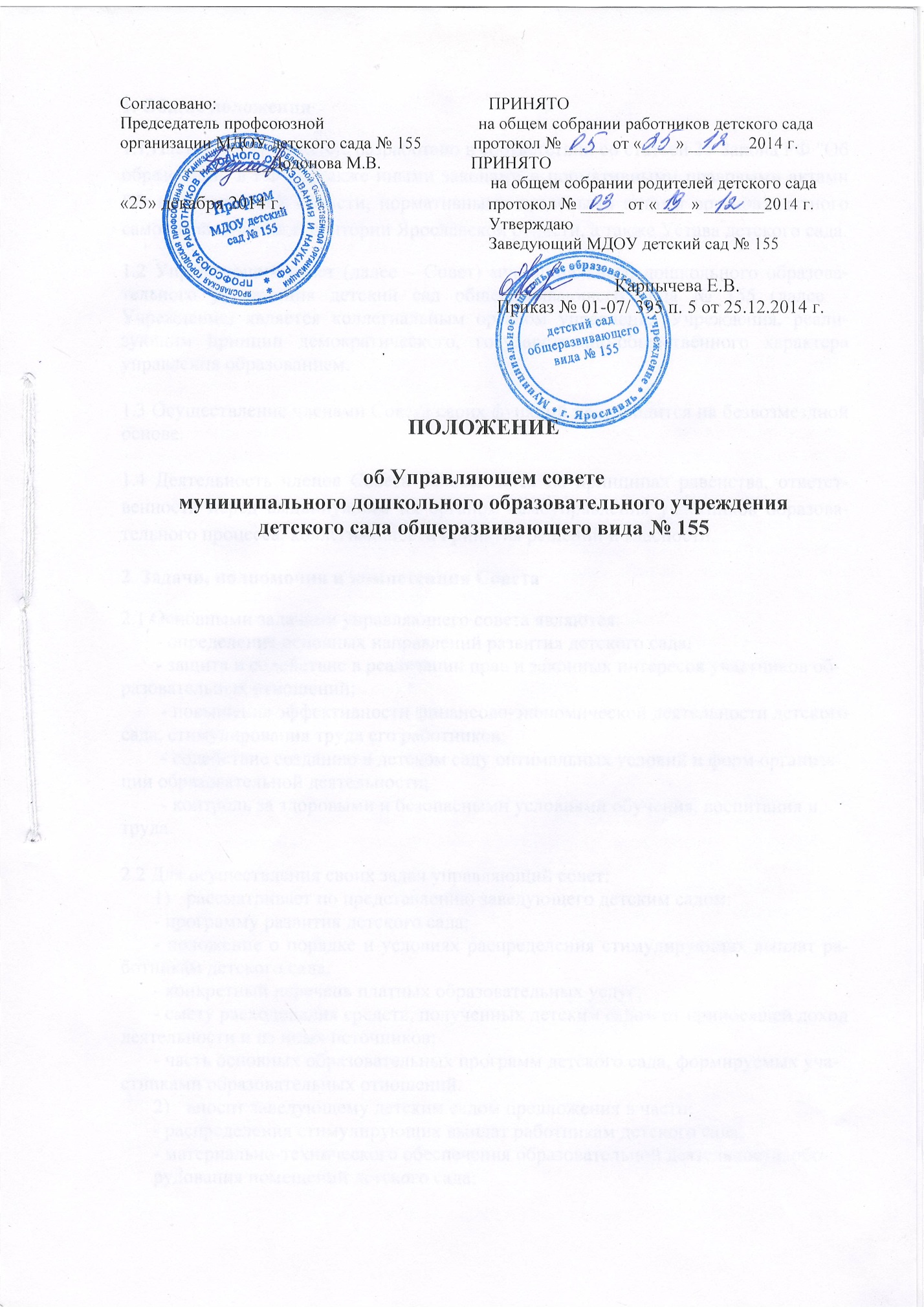 1. Общие положения 1.1 Настоящее Положение разработано в соответствии со статьей 35 Закона РФ "Об образовании в РФ", а также иными законами и нормативными правовыми актами РФ и Ярославской области, нормативными правовыми актами органов местного самоуправления на территории Ярославской области, а также Устава детского сада. 1.2 Управляющий совет (далее – Совет) муниципального дошкольного образовательного учреждения детский сад общеразвивающего вида № 155 (далее –Учреждение) является коллегиальным органом управления Учреждения, реализующим принцип демократического, государственно-общественного характера управления образованием.1.3 Осуществление членами Совета своих функций производится на безвозмездной основе.1.4 Деятельность членов Совета основывается на принципах равенства, ответственности перед выдвинувшим их органом самоуправления участников образовательного процесса, коллегиальности принятия решений и гласности. 2. Задачи, полномочия и компетенция Совета 2.1 Основными задачами управляющего совета являются:       - определение основных направлений развития детского сада;       - защита и содействие в реализации прав и законных интересов участников образовательных отношений;        - повышение эффективности финансово-экономической деятельности детского сада, стимулирования труда его работников;         - содействие созданию в детском саду оптимальных условий и форм организации образовательной деятельности;        - контроль за здоровыми и безопасными условиями обучения, воспитания и труда.2.2 Для осуществления своих задач управляющий совет: рассматривает по представлению заведующего детским садом:- программу развития детского сада;- положение о порядке и условиях распределения стимулирующих выплат работникам детского сада;- конкретный перечень платных образовательных услуг;- смету расходования средств, полученных детским садом от приносящей доход деятельности и из иных источников;- часть основных образовательных программ детского сада, формируемых участниками образовательных отношений.вносит заведующему детским садом предложения в части:- распределения стимулирующих выплат работникам детского сада;- материально-технического обеспечения образовательной деятельности, оборудования помещений детского сада;- создания в детском саду необходимых условий для организации питания, медицинского обслуживания обучающихся;- развития воспитательной работы в детском саду.оказывает содействие деятельности общественных объединений родителей (законных представителей) обучающихся, осуществляемой в детском саду и не запрещенной законодательством Российской Федерации;решает вопросы о внесении предложений в соответствующие органы о присвоении почетных званий работникам, представлении работников к правительственным наградам и другим видам поощрений;содействует привлечению для осуществления деятельности детского сада дополнительных источников материальных и финансовых средств;регулярно информирует участников образовательных отношений о своей деятельности и принимаемых решениях.2.3 По вопросам, для которых настоящим Положением и Уставом учреждения управляющему совету не отведены полномочия на принятие решений, решения управляющего совета носят рекомендательный характер.2.4 Совет заслушивает отчеты руководителя Учреждения по итогам учебного и финансового года. В случае неудовлетворительной оценки, данной Советом отчету руководителя Учреждения по итогам учебного или финансового года, совет вправе направить учредителю обращение, в котором мотивирует свою оценку и вносит предложения по совершенствованию работы администрации Учреждения. 2.5 Решения Совета, принятые в соответствии с его компетенцией, являются обязательными для всех участников образовательного процесса Учреждения. 3. Порядок формирования Совета и его структура 3.1 Управляющий совет состоит из избираемых членов, представляющих родителей (законных представителей) обучающихся и работников детского сада.Заведующий детским садом входит в состав управляющего совета по должности.По решению управляющего совета в его состав также могут быть приглашены и включены граждане, чья профессиональная и (или) общественная деятельность, знания, возможности могут содействовать функционированию и развитию детского сада (кооптированные члены управляющего совета), а также представители иных органов детского сада.Общая численность управляющего совета – 11 человек.Количество членов управляющего совета из числа родителей (законных представителей) обучающихся не может быть меньше 1/3 и больше 1/2 от общего числа членов управляющего совета. Количество членов управляющего совета из числа работников детского сада не может превышать 2/3 от общего числа членов управляющего совета, при этом не менее 70 % из них должны являться педагогическими работниками.Остальные места в управляющем совете занимают: заведующий детским садом, кооптированные члены.Состав управляющего совета утверждается приказом заведующего детским садом.3.3 Члены управляющего совета из числа родителей (законных представителей) обучающихся избираются на родительском собрании детского сада. Каждая семья при голосовании имеет один голос.3.4 Члены управляющего совета из числа работников детского сада избираются на общем собрании работников детского сада.3.5 Члены управляющего совета избираются сроком на три года. Процедура выборов осуществляется в соответствии с Положением о порядке выборов членов управляющего совета Учреждения (приложение 1).3.6 Управляющий совет считается сформированным и приступает к осуществлению своих полномочий с момента избирания (назначения) не менее двух третей от общей численности членов управляющего совета.3.7 В случае выбытия избранного члена управляющего совета до истечения срока его полномочий, в месячный срок должен быть избран новый член управляющего совета.3.8 Управляющий совет возглавляет председатель, избираемый на три года членами управляющего совета из их числа простым большинством голосов присутствующих на заседании членов управляющего совета.Заведующий детским садом и члены управляющего совета из числа работников детского сада не могут быть избраны председателем управляющего совета.3.9 Управляющий совет вправе в любое время переизбрать своего председателя простым большинством голосов от общего числа членов управляющего совета.3.10 Председатель управляющего совета организует и планирует его работу, созывает заседания управляющего совета и председательствует на них, организует на заседании ведение протокола, подписывает решения управляющего совета.3.11 В случае отсутствия председателя управляющего совета его функции осуществляет его заместитель, избираемый членами управляющего совета из их числа простым большинством голосов присутствующих на заседании членов управляющего совета, или один из членов управляющего совета по решению управляющего совета.3.12 Структура Совета включает в себя Председателя Совета, секретаря и произвольное число комиссий по направлениям, самостоятельно определяемым Советом и являющимися актуальными для развития Учреждения. 3.13 Каждая комиссия состоит не менее чем из 3 членов Совета. Один член Совета может быть членом только одной комиссии. 3.14 Члены Совета имеют право: . участвовать в деятельности Совета, вносить свои предложения по совершенствованию данной деятельности; . участвовать в мероприятиях, проводимых Советом, а также в реализации проектов и программ Совета. 3.15 Члены Совета обязаны: . признавать и выполнять Устав Учреждения, настоящее Положение; . принимать посильное участие в деятельности Совета; . соблюдать права участников образовательного процесса; . действовать во взаимодействии с другими органами и должностными лицами Учреждения.4. Права и ответственность Совета 4.1 Совет имеет следующие права: . требовать по инициативе 1/3 своих членов обсуждения вне плана любого вопроса, касающегося деятельности Учреждения; . рекомендовать руководителю Учреждения на утверждение планы мероприятий по совершенствованию работы Учреждения; . направлять своих членов для участия в обсуждении вопросов о совершенствовании организации образовательного процесса в Учреждении на заседания педагогического совета, методических объединений, родительского совета; . заслушивать отчеты о деятельности действующих в Учреждении органов самоуправления участников образовательного процесса; . направлять членов Совета для осуществления общественной экспертизы. 4.2 Совет несет ответственность за своевременное принятие и выполнение решений, входящих в его компетенцию. 4.3 Руководитель Учреждения вправе самостоятельно принимать решение по вопросу, входящему в компетенцию Совета в случае отсутствия необходимого решения Совета по данному вопросу в установленные сроки. 4.4 Решения Совета, противоречащие законодательству РФ, положениям Устава Учреждения, положениям договора Учреждения с учредителем, недействительны с момента их принятия и не подлежат исполнению руководителем Учреждения, его работниками и иными участниками образовательного процесса. 4.5 В случае возникновения конфликта между Советом и руководителем Учреждения (несогласия руководителя с решением Совета и (или) несогласия Совета с решением (приказом) руководителя, который не может быть урегулирован путем переговоров, решение по конфликтному вопросу принимает учредитель. 4.6 Совет несет ответственность за . выполнение плана своей работы; . соблюдение законодательства РФ в своей деятельности; . компетентность принимаемых решений; . развитие принципов самоуправления в Учреждении; . упрочение общественного признания деятельности Учреждения; . достоверность публичного доклада. 5. Организация деятельности Совета. Делопроизводство 5.1 Для ведения текущих дел члены управляющего совета выбирают из своего состава секретаря управляющего совета, который обеспечивает ведение протоколов заседаний управляющего совета.5.2 Организационной формой работы управляющего совета являются заседания.5.3 Очередные заседания управляющего совета проводятся в соответствии с планом работы управляющего совета, как правило, не реже одного раза в квартал.5.4 Внеочередное заседание управляющего совета проводится по решению председателя управляющего совета или заведующего детским садом. Управляющий совет также может созываться по инициативе не менее чем одной четверти от числа членов управляющего совета.Первое заседание Совета после его формирования назначается руководителем Учреждения не позднее чем через месяц после его формирования. 5.5 На заседании управляющего совета может быть решен любой вопрос, отнесенный к компетенции управляющего совета.5.6 Заседание управляющего совета правомочно, если на нем присутствуют не менее половины от общего числа членов управляющего совета.5.7 Решение управляющего совета принимается открытым голосованием. Решение управляющего совета считается принятым при условии, что за него проголосовало простое большинство присутствующих на заседании членов управляющего совета.5.8 Решение управляющего совета оформляется протоколом, который подписывается председателем и секретарем управляющего совета.5.9 Возражения кого-либо из членов управляющего совета заносятся в протокол заседания управляющего совета.5.10 Протоколы заседаний Совета вносятся в номенклатуру дел Учреждения и хранятся в Учреждении. 5.11 Заявления и обращения участников образовательного процесса, иных лиц и организаций в Совет рассматриваются Советом в установленном порядке. По принятым решениям в адрес заявителей направляется письменное уведомление. Рассмотрение заявлений осуществляется в установленные сроки, но не позднее 1 месяца со дня получения заявления. 5.12 Регистрация заявлений и обращений в адрес Совета производится секретарем Совета. 5.13 Для осуществления своих функций Совет вправе: . приглашать на заседания Совета любых работников Учреждения для получения разъяснений, консультаций, заслушивания отчетов по вопросам, входящим в компетенцию Совета; . запрашивать и получать у руководителя Учреждения информацию, необходимую для осуществления функций Совета, в том числе в порядке контроля реализации решений Совета. 5.14 Организационно-техническое обеспечение деятельности Совета возлагается на администрацию Учреждения.6. Комиссии Совета6.1. Для подготовки материалов к заседаниям Совета, выработки проектов постановлений и выполнения функций Совета в период между заседаниями Совет имеет право создавать постоянные и временные комиссии Совета.Совет определяет структуру, количество членов и персональное членство в комиссиях, назначает из числа членов Совета их председателя, утверждает задачи, функции, персональный состав и регламент работы комиссий.В комиссии могут входить с их согласия любые лица, которых Совет сочтет необходимыми для организации эффективной работы комиссии.6.2. Постоянные комиссии создаются по основным направлениям деятельности Совета.Временные комиссии создаются для подготовки отдельных вопросов деятельностиУчреждения, входящих в компетенцию Совета.6.3. Предложения комиссии носят рекомендательный характер и могут быть утверждены Советом в качестве обязательных решений при условии, если они не выходят за рамки полномочий Совета.7. Заключительные положения 7.1 Настоящее Положение разработано на основе и в соответствии с Уставом Учреждения и не должно противоречить ему. 7.2 В случае расхождения пунктов настоящего Положения и Устава применяются соответствующие положения Устава. 7.3 Настоящее Положение вступает в силу с момента его согласования с Общим собранием работников детского сада и утверждения руководителем Учреждения. 7.4 Изменения и дополнения в настоящее Положение рассматриваются и утверждаются в порядке, установленном пунктом 7.3 настоящего Положения. Приложение № 1к Положению об Управляющемсовете МДОУ детский сад № 155ПОЛОЖЕНИЕо порядке выборов членов Управляющего советамуниципального дошкольного образовательного учреждения детского сада общеразвивающего вида № 155Общие положения     Членом Управляющего совета (далее – «Совет») может быть избрано лицо, достигшее совершеннолетия. Не могут быть членами Совета лица, которым педагогическая деятельность запрещена по медицинским показаниям, а также лица, лишенные родительских прав, лица, которым судебным решением запрещено заниматься педагогической и иной деятельностью, связанной с работой с детьми, лица, признанные по суду недееспособными, лица, имеющие неснятую или непогашенную судимость за преступления, предусмотренные Уголовным кодексом Российской Федерации. Также не могут избираться членами Совета работники вышестоящего органа Департамента образования по отношению к детскому саду. Выборы членов Совета во всех случаях тайным голосованием. Члены Совета избираются при условии получения их согласия быть избранными в состав Совета. В выборах имеют право участвовать работники детского сада согласно списочному составу, включая совместителей. Во всех случаях выбытия из состава Совета его члена выборы нового члена Совета взамен выбывшего проводятся в общем порядке и с соблюдением установленных сроков. Организация выборов 2.1 Выборы в Совет назначаются приказом заведующего детским садом, в котором определяются сроки проведения выборов и назначается комиссия по выборам, а также должностное лицо, ответственное за их проведение. 2.2 Не может быть назначен в качестве ответственного должностного лица за проведение выборов избираемых членов управляющего совета заведующий детским садом. 2.3 Заведующий детским садом обязан содействовать проведению выборов в соответствии с Положением о Совете и настоящим Положением. 2.4 Комиссия детского сада по выборам: . организует проведение соответствующих собраний для осуществления выборов и надлежащее оформление протоколов этих собраний . подводит итоги выборов членов Совета . в недельный срок после проведения выборного собрания принимает и рассматривает жалобы о нарушении процедуры проведения выборов и принимает по ним решения . составляет список избранных членов Совета и передает его по акту заведующему детским садом вместе с подлинниками протоколов собраний, которые включаются в номенклатуру дел детского сада со сроком хранения не менее 10 лет. 2.5 В связи с истечением срока полномочий Совета выборы в новый Совет назначаются за три месяца до даты истечения срока полномочий и проводятся в течение последующих 10 дней после прекращения полномочий прежнего Совета. 2.6 Выборы Совета назначаются на неделе. О месте и времени проведения выборов извещаются все лица, имеющие право участвовать в выборах, не позднее, чем за две недели до голосования. Для обеспечения более полного участия в выборах выборы могут проводиться разновременно для разных категорий представителей Совета, однако, все избирательные собрания должны быть организованы и проведены в течение 10 дней. 2.7 Комиссия ДОУ по выборам организует изготовление необходимых бюллетеней, проверяет письменные подтверждения об извещении лиц, участвующих в выборах, осуществляет контроль за участвующими в выборах, обеспечивает контроль за ходом проведения собрания. 2.8 Выборы по каждой категории представителей Совета считаются состоявшимися при условии, если за предлагаемого кандидата проголосовало относительное большинство участников выборов при кворуме не менее половины присутствующих на собрании работников учреждения и кворум для собрания родителей воспитанников не устанавливается. 2.9 На любой стадии проведения выборов с момента их назначения и до начала голосования любой участник выборов имеет право на выдвижение кандидатов в члены Совета. Участвующие в выборах Совета имеют право самовыдвижения в кандидаты членов Совета в течении этого же срока. Поданные до выборов письменные заявления с предложением кандидатур регистрируются администрацией ДОУ. Предложенные кандидатуры должны быть указаны в протоколе соответствующего собрания, письменные заявления – приложены к протоколу собрания. 2.10 Участники выборов вправе с момента объявления выборов и до дня, предшествующего их проведению, законными методами проводить агитацию, т.е. побуждать других участников к участию в выборах или к голосованию «за» и «против» определенных кандидатов.  Подготовка и проведение всех мероприятий, связанных с выборами, должны осуществляться открыто и гласно. Выборы в Совет представителей родителей (законных представителей) воспитанников 3.1 Участие родителей (законных представителей) воспитанников (далее «Родители») в выборах является свободным и добровольным. Никто не вправе оказывать содействие на Родителей с целью принудить их к участию или неучастию в выборах либо воспрепятствовать их свободному волеизъявлению. 2.1 В выборах имеют право участвовать Родители воспитанников, зачисленных на момент проведения выборов в ДОУ. 3.3. Выборы могут проводиться общим собранием или конференцией родителей. Каждая семья имеет один голос на выборах независимо от того, какое количество детей посещает ДОУ. Волеизъявление семьи может быть выражено одним родителем. В случае если родителям воспитанников, лично участвующим в выборах, не удается прийти к единому мнению, голос семьи разделяется, и каждый из родителей участвует в голосовании. 3.4 Избранными в качестве членов Совета могут быть родители воспитанников, кандидатуры которых были выдвинуты до начала голосования. При этом от одной семьи может быть избран лишь один член Совета. Члены Совета не обязаны выходить из состава Совета, когда их ребенок по каким-либо причинам не посещает ДОУ, однако, вправе сделать это. В случае если период временного отсутствия воспитанника в ДОУ превышает один учебный год, а также в случае, если воспитанник выбывает из ДОУ, полномочия члена Совета – родителя этого воспитанника соответственно прекращается по решению Совета. Выборы в Совет представителей трудового коллектива ДОУ4.1 Члены Совета из числа работников избираются общим собранием работников ДОУ. 4.2 Выборы считаются состоявшимися, если за кандидата проголосовало простое большинство присутствующих при кворуме более половины списочного состава на собрании. Оформление результатов выборов.5.1 Проведение всех выборных собраний оформляется протоколами. 5.2 В случае выявления нарушений в ходе проведения собраний в период до формирования Совета, эти собрания по представлению ответственного за организацию выборов объявляются недействительными приказом заведующей ДОУ. При этом указанные собрания проводятся заново. В случае выявления после проведения выборов в Совет нарушений, допущенных в ходе выборов, результаты выборов объявляются недействительными по представлению ответственного за организацию выборов также приказом заведующей ДОУ. При этом назначаются новые выборы Совета. 5.3 Совет считается избранным и уполномоченным на проведение процедуры кооптации со дня издания приказа заведующего ДОУ.Приложение № 2к Положению об Управляющемсовете МДОУ детский сад № 155Положение о порядке кооптации членов Управляющего Совета в муниципальном дошкольном образовательном учреждении детском саду общеразвивающего вида № 155Общие положения 1.1 Кооптация (введение в состав Совета новых членов без проведения дополнительных выборов) осуществляется действующим Советом путем принятия постановления на заседании Совета. Постановление о кооптации действительно в течение срока работы Совета, принявшего постановление. 1.2 О проведении кооптации Совет извещает доступным ему способом заинтересованных лиц не позднее, чем за 2 недели до заседания, на котором проводиться кооптация. 1.3 Предложения кандидатур на включение в члены Совета способом кооптации могут быть сделаны членами Совета, другими дееспособными гражданами из состава родителей воспитанников, а также любыми заинтересованными юридическими лицами, государственными и муниципальными органами, в том числе органами управления образованием. Допускается самовыдвижение кандидатов в члены Совета. Предложения вносятся в письменной форме (протокол заседания Совета). В любом случае требуется предварительное согласие кандидата на включение его в состав Совета посредством процедуры кооптации. 1.4 Кандидатуры лиц, предложенных для включения путем кооптации в члены Совета органами управления образованием, рассматриваются Советом в первоочередном порядке. 1.5 В качестве кандидата для кооптации могут быть предложены представители организаций культуры, образования, науки, коммерческих и некоммерческих организаций, работодатели, чья деятельность прямо или косвенно связана с детским садом или территорией, на которой оно расположено. 1.6 Не допускается кооптация в члены Совета лиц, которым педагогическая деятельность запрещена по медицинским показаниям, а также лиц, лишенных родительских прав, лиц, которым судебным решением запрещено заниматься педагогической или иной деятельностью, связанной с работой с детьми, лиц, признанных по суду недееспособными и лиц имеющих неснятую или непогашенную судимость за преступления, предусмотренные Уголовным кодексом РФ и Уголовным кодексом РСФСР. Так же не могут быть кооптированы в члены Совета работники вышестоящего органа управления по отношению к ДОУ.1.7 Количество кооптированных членов Совета не должно превышать 1/4 части от списочного состава Совета. Порядок кооптации в члены Совета 2.1 Кооптация в члены Совета производится только на заседании Совета при кворуме не менее 2/3списочного состава избранных и назначенных членов Совета. Голосование проводится по списку или списком кандидатов, составленным в алфавитном порядке. 2.2 При наличии кандидатов, рекомендованных учредителем ДОУ, составляется их отдельный список, по которому голосование членов Совета проводится в первую очередь. При наличии кандидатов представленных иными лицами, организациями, либо в порядке самовыдвижения, составляется второй список, по которому голосование производится при наличии вакантных мест для кооптации в члены Совета. 2.3 Кандидаты, рекомендованные учредителем, считаются кооптированными при условии, если за них подано более 1/2 присутствующих голосов. По итогам голосования по первому списку, когда все кандидаты первого списка кооптируются в состав Совета и в Совете не остается вакантных мест для кооптированных членов, голосование по второму списку не производится. 2.4 Кандидаты по второму списку (предложенные другими лицами, самовыдвижение) кооптируются в совет при соблюдении двух условий одновременно: . если после избрания Советом по первому списку остаются вакантные места в Совете . если после голосования членов Совета кандидаты, предложенные учредителем, не набрали абсолютное большинства голосов. 2.5 Сведения обо всех кандидатах вносятся в протокол заседания Совета с приложением личного заявления – согласия кандидата кооптироваться в члены Совета ДОУ, выраженного в письменной форме, а от юридического лица – с приложением уполномоченных документов (доверенностей) от организаций. 2.6 Замещение выбывших членов Совета производится по правилам, установленным Положением об Управляющем совете МДОУ детского сада № 151 и в соответствии с процедурами и сроками, установленными Положением о выборах в Управляющий совет и настоящим Положением.Прекращение полномочий кооптированного члена из Совета 3.1 Кооптированный член Совета ДОУ вправе в любой момент прекратить свои полномочия, письменно уведомив о том Председателя Совета. 3.2 Кооптированный член Совета может быть выведен из состав в случае, если стали известны обстоятельства, препятствующие согласно настоящему Положению продолжению работы в составе Совета, а так же в случае двух пропусков без уважительных причин заседаний Совета, о которых он был надлежащим образом уведомлен. 3.3 В случае пропуска заседания Совета по уважительной причине, член Совета обязан заранее известить о причине своего пропуска лицо, организующее работу Совета, с тем, чтобы эта информация была доведена до сведения Совета на заседании. 3.4 Об открытии вакансии кооптированного члена Совета обязаны представить в недельный срок всех заинтересованных лиц и организаций с сообщением о ближайшем заседании совета, на котором будет рассмотрен вопрос о замещении вакансии, и предложением выдвинуть кандидатуру, соответствующую квалификационным требованиям, предъявляемым к кооптированным членам Совета. Приложение № 3к Положению об Управляющемсовете МДОУ детский сад № 155ПОЛОЖЕНИЕо предвыборной агитации кандидатовв Управляющий совет МДОУ детский сад № 155 Предвыборная агитация и сроки ее проведения1.1. Предвыборная агитация может осуществляться через средства массовой информации, путем проведения предвыборных мероприятий (собраний, встреч с избирателями, публичных предвыборных дебатов и дискуссий и др.), выпуска и распространения агитационных печатных материалов.1.2. Предвыборная агитация проводится со дня регистрации кандидатов и прекращается в день выборов.1.3.В день выборов любая публичная агитация запрещена. Печатные агитационныематериалы, ранее вывешенные, должны быть сняты.Недопустимость злоупотребления правом на проведение предвыборной агитации2.1. При проведении предвыборной агитации не допускается злоупотребление свободой массовой информации.2.2. Избирательная комиссия контролирует соблюдение установленного порядкапроведения предвыборной агитации.При совершении нарушений избирательная комиссия вправе отменить решение о регистрации кандидата.Распространение агитационных печатных материалов.3.1. Кандидат вправе беспрепятственно выпускать плакаты, листовки и иные агитационные материалы.3.2. Агитационные материалы должны содержать информацию об организациях и лицах, ответственных за их выпуск.3.3. Один экземпляр агитационных материалов, изготовленных кандидатами, их группами поддержки перед распространением представляются в избирательную комиссию.3.4. Запрещается изготовление анонимных агитационных материалов.3.5. Агитационные печатные материалы вывешиваются только в тех местах, которые определены решением избирательной комиссии.3.6. Избирательная комиссия, поставленная в известность о распространении анонимных либо подложных агитационных материалов, принимает меры по пресечению этой деятельности вплоть до снятия кандидатов с регистрации.